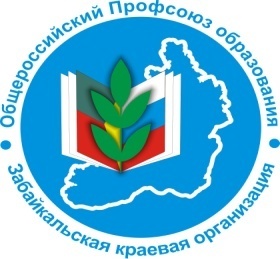                    информационный листок «Юридический ликбез». Выпуск № 1 2014 г. Правомерно ли привлечение педагогического работника к участию в работе педагогического, методического советов в каникулярный период?Режим рабочего времени работников образовательных учреждений в каникулярный период регулируется Положением об особенностях режима рабочего времени и времени отдыха педагогических и других работников образовательных учреждений, утвержденного Приказом Минобрнауки РФ от 27.03.2006 № 69 "Об особенностях режима рабочего времени и времени отдыха педагогических и других работников образовательных учреждений".В соответствии с п. 2.3 и п. 4.2 Положения педагогические работники в каникулярный период  осуществляют педагогическую, методическую, а также организационную работу, связанную с реализацией образовательной программы, в пределах нормируемой части их рабочего времени (установленного объема учебной нагрузки), определенной им до начала каникул, и времени, необходимого для выполнения другой части педагогической работы работников, требующая затрат рабочего времени, которое не конкретизировано по количеству часов, вытекает из их должностных обязанностей и регулируется графиками и планами работы, в т.ч. личными планами педагогического работника. В частности, п. 2.3 Положения к другой части педагогической работы отнесена работа по выполнению обязанностей, связанных с участием в работе педагогических, методических советов, с работой по проведению родительских собраний, консультаций, оздоровительных, воспитательных и других мероприятий, предусмотренных образовательной программой.Таким образом, работодатель вправе привлекать педагогического работника к участию в работе педагогического и методического советов учреждения сверх установленного объема учебной нагрузки, если эта работа предусмотрена графиками и планами работы учреждения.Правомерно ли  привлечение педагогического работника к дежурствам в каникулярный период? Пунктом 2.3 Положения об особенностях режима рабочего времени и времени отдыха педагогических и других работников образовательных учреждений к другой части педагогической работы, в том числе, отнесена и работа по участию в периодических кратковременных дежурствах в образовательном учреждении. Однако тем же Положением предписано, что привлечение педагогических работников к таким дежурствам возможно только в период образовательного процесса, т.к. они организовываются в целях подготовки к проведению занятий, наблюдения за выполнением обучающимися режима дня, обеспечения порядка и дисциплины в течение учебного времени, в том числе во время перерывов между занятиями, устанавливаемых для отдыха обучающихся, воспитанников различной степени активности, приема ими пищи. Следовательно, привлечение в каникулярный период педагогических работников к любым видам дежурств является незаконным, нарушением трудовых прав работников.Законно ли привлечение педагогического работника к ремонту образовательной организации?В соответствии с п. 4.4 Положения об особенностях режима рабочего времени и времени отдыха педагогических и других работников образовательных учреждений учебно-вспомогательный и обслуживающий персонал может привлекаться в установленном законодательством порядке для выполнения хозяйственных работ, не требующих специальных знаний. Согласно Единому квалификационному справочнику должностей руководителей, специалистов и служащих, раздела "Квалификационные характеристики должностей работников образования", утвержденного Приказом Минздравсоцразвития РФ от 26.08.2010 № 761н к учебно-вспомогательному персоналу относятся: дежурный по режиму (включая старшего), вожатый, помощник воспитателя, младший воспитатель, секретарь учебной части, диспетчер образовательного учреждения. К обслуживающему персоналу относятся: уборщик служебных помещений, дворник, сторож (вахтер), рабочий по обслуживанию зданий, гардеробщик и др. (Постановление Минтруда РФ от 10.11.1992 № 31 "Об утверждении тарифно-квалификационных характеристик по общеотраслевым профессиям рабочих").  Хозяйственные работы, не требующие специальных знаний, это те работы, к которым не установлены требования к квалификации (образование) и  специальный допуск (электротехнические работы, обслуживание котельных).Таким образом, привлечение педагогических работников к ремонту образовательного учреждения в каникулярный период является незаконным.Если у Вас возникают вопросы, то их можно задать:Правовому инспектору                                                                         2. Обраться в Краевой комитет Крайкома профсоюза                                                                             г. Чита, ул. Ленина, 90, 3 этаж           8 (3022) 35 94 50                                                                                        email: obkom.chita@mail.ru